Association Petite Enfance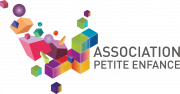 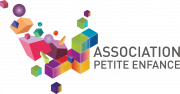 2, rue du Spiess67190 Mutzig06.26.70.30.60apemutzig@hotmail.frRESERVATION Accueil de loisirsVacances d’octobreNOM : …......................................................... PRENOM : ….........................................................: L’inscription deviendra définitive à réception du paiement Engagement des parents :Les parents s’engagent à respecter la réservation et à accepter les clauses du règlement intérieur de l’Association Petite Enfance. Date et Signature des parents (« lu et approuvé ») Semaine  21 au 25 octobreLundi 21/10Mardi 22/10Mercredi23/10jeudi24/10Vendredi25/10Journée